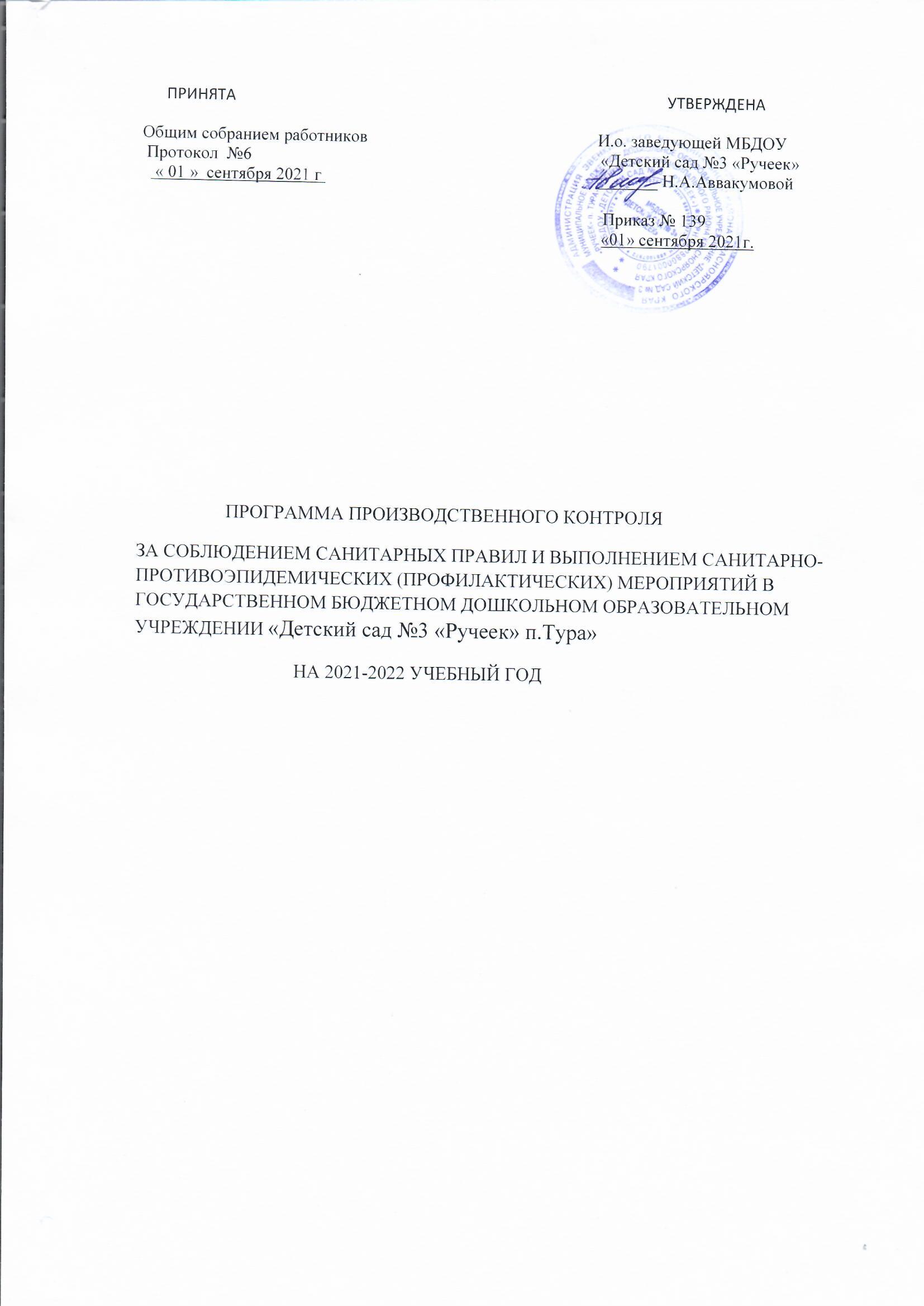      ПРИНЯТА                                                                                                                УТВЕРЖДЕНА                                                                                              Общим собранием работников                                                      И.о. заведующей МБДОУ   Протокол  №6                                                                                  «Детский сад №3 «Ручеек»   « 01 »  сентября 2021 г                                                                 _______ Н.А.Аввакумовой                                                                                                            Приказ № 139                                                                                                                       «01» сентября 2021г.                     ПРОГРАММА ПРОИЗВОДСТВЕННОГО КОНТРОЛЯ    ЗА СОБЛЮДЕНИЕМ САНИТАРНЫХ ПРАВИЛ И ВЫПОЛНЕНИЕМ САНИТАРНО- ПРОТИВОЭПИДЕМИЧЕСКИХ (ПРОФИЛАКТИЧЕСКИХ) МЕРОПРИЯТИЙ В ГОСУДАРСТВЕННОМ БЮДЖЕТНОМ ДОШКОЛЬНОМ ОБРАЗОВАТЕЛЬНОМ УЧРЕЖДЕНИИ «Детский сад №3 «Ручеек» п.Тура»                                   НА 2021-2022 УЧЕБНЫЙ ГОДСведения о МБДОУ1.Наименование юридического лица:  Муниципальное бюджетное дошкольное образовательное учреждение  «  Детский  сад  № 3 «Ручеек» п.Тура»2.ИНН 88010079723.Ф.И.О. руководителя –  Кожевникова Ольга Васильевна. Номер телефона: (39170)314224.Юридический адрес:    Красноярский  край,  Эвенкийский  район,  ул.  Гагарина,  дом  24А.5.Фактический адрес:   Красноярский  край,  Эвенкийский  район,  ул.  Гагарина,  дом  24А.6.Свидетельство о внесении записи в Единый государственный реестр юридических лиц, основной государственный регистрационный номер    10288000017907.Расчитано на  120 мест8. Списочное количество детей - 1079. Режим работы учреждения – 10,5часов Муниципальное  бюджетное дошкольное образовательное учреждение « Детский сад №3 «Ручеек» п.Тура» (далее – ДОУ) является некоммерческой организацией, созданной для реализации гарантированного государством права на получение детьми дошкольного образования, охрану и укрепление их физического и психического здоровья, развития индивидуальных особенностей.  МБДОУ «Детский сад №3 «Ручеек» п.Тура» – самостоятельное юридическое лицо. Осуществляемые виды деятельности: реализация образовательной программы дошкольного образования; присмотр и уход за детьми. Учредителем     Образовательного    учреждения  является  Управление  образования Администрации ЭМР  Адрес официального сайта Образовательного учреждения в информационно- телекоммуникационной сети «Интернет»: http://detsad3-tura.bdu.su//                                                          Введение. Программа производственного контроля – это документ, включающий в себя перечень мероприятий, направленных на соблюдение в организации санитарного законодательства и выполнение санитарно-противоэпидемических (профилактических) мероприятий, сроки их исполнения. Целью программы является обеспечение безопасности для человека и ограничение вредного влияния  объектов  производственного  контроля  путем  должного  выполнения  санитарных правил, санитарно-противоэпидемических и профилактических мероприятий, организации и осуществления контроля за их соблюдением. Задачи производственного контроля: ✓ наличие официально изданных санитарных правил, методов и методик контроля факторов среды обитания в соответствии с осуществляемой деятельностью; ✓ осуществление (организация) лабораторных исследований и испытаний в случаях, установленных настоящими санитарными правилами и нормативами на рабочих местах с целью оценки влияния производства на человека и его здоровье; ✓ осуществление лабораторных исследований сырья, полуфабрикатов, готовой продукции и технологий их производства, хранения, транспортировки, реализации и утилизации;  ✓ проведение работ по обоснованию безопасности для человека новых видов продукции и технологии ее производства; ✓ ведение учета и отчетности, установленной действующим законодательством, по вопросам, связанным с осуществлением производственного контроля; ✓ организация медицинских осмотров, профессиональной гигиенической подготовки сотрудников, деятельность которых связана с производством, хранением, транспортировкой и реализацией пищевых продуктов и питьевой воды, воспитанием и обучением детей; ✓ контроль за наличием сертификатов, санитарно-эпидемиологических заключений, личных медицинских книжек, санитарных иных документов, подтверждающих качество, безопасность сырья, полуфабрикатов, готовой продукции и технологий их производства, хранения, транспортировки, реализации и утилизации в случаях, предусмотренных действующим законодательством. В программу включены: ✓ перечень   официально изданных санитарных правил; ✓ перечень работников, на которых возложены функции по осуществлению производственного контроля; ✓ перечень должностей работников, подлежащих медицинским осмотрам, мероприятия, проведение которых необходимо для осуществления эффективного контроля за соблюдением санитарных правил и гигиенических нормативов в ДОУ, ✓ перечень журналов учёта и отчётности по проведению производственного контроля. Необходимые изменения, дополнения в программу производственного контроля вносятся при изменении  вида  деятельности,  технологии  производства,  других  существенных  изменениях в деятельности ДОУ. Лица, осуществляющие производственный контроль в ДОУ: Заведующий ДОУ, завхоз, старший воспитатель. Ответственность за своевременность организации, полноту и достоверность  осуществляемого производственного контроля несёт заведующий ДОУ. Надзор за организацией и проведением производственного контроля в ДОУ осуществляется Территориальным отделом Управления Роспотребнадзора  по ЭМРНадзорный орган предоставляет информацию о государственных санитарно- эпидемиологических правилах, гигиенических нормативах, методах и методиках контроля факторов среды обитания человека, которые должны быть в наличии в ДОУ, о перечне химических веществ, биологических, физических и иных факторов, в отношении которых необходима организация лабораторных исследований и испытаний.Перечень должностных лиц (работников), на которых возложены функции по осуществлению производственного контроля1. Перечень официально изданных нормативных документов, в том числе санитарных правил, в соответствии с осуществляемой деятельностью: 1.1. Федеральный  закон  «О  санитарно-эпидемиологическом  благополучии  населения» № 52-ФЗ от 30.03.1999 (с изменениями); 1.2. Федеральный  Закон  «О  качестве  и  безопасности  пищевых  продуктов»  № 29ФЗ  от 02.01.2000 (с изменениями); 1.3. Федеральный   Закон   «О   предупреждении   распространения туберкулеза в Российской федерации» № 77-ФЗ  от 18.06.01 (с изменениями); 1.4. Постановление Главного государственного санитарного врача РФ от 27.10.2020 №32 «Об утверждении санитарно-эпидемиологических правил и норм санитарных правил СанПиН 2.3/2.4.3590-20 «Санитарно-эпидемиологические требования к организации общественного питания населения»; 1.5. Приказ Минздравсоцразвития России от 12.04.2011 №302н (ред. от 18.05.2020) "Об утверждении  перечней  вредных  и  (или)  опасных  производственных  факторов  и работ, при выполнении которых проводятся обязательные предварительные и периодические медицинские осмотры (обследования), и Порядка проведения обязательных предварительных и периодических медицинских осмотров (обследований) работников, занятых на тяжелых работах и на работах с вредными и (или) опасными условиями труда" (Зарегистрировано в Минюсте России 21.10.2011 № 22111) (с изм. и доп., вступ. в силу с 01.07.2020). Нормативные документы по проведению производственного контроля ✓  Федеральный закон «О санитарно-эпидемиологическом благополучии населения» № 52-ФЗ от 30.03.1999 (с изменениями); ✓  Постановление Главного государственного санитарного врача РФ от 27.10.2020 №32 «Об утверждении санитарно-эпидемиологических правил и норм санитарных правил СанПиН 2.3/2.4.3590-20 «Санитарно-эпидемиологические требования к организации общественного питания населения»; -Приказ Министерства здравоохранения Российской Федерации «Об утверждении порядка обязательных и периодических медицинских осмотров работников, предусмотренных частью четвертой статьи 213 Трудового кодекса Российской Федерации, перечни медицинских осмотров противопоказаний к осуществлению работ с вредными и (или) опасными производственными факторами, а также работам, при выполнении которых производятся обязательные предварительные и периодические медицинские осмотры» от 28.01.2021  №29Н СП 3.1./2.4.3598-20 «Санитарно-эпидемиологические требования к устройству, содержанию и организации работы образовательных организаций и других объектов социальной инфраструктуры для детей и молодежи в условиях распространения новой коронавирусной инфекции (COVID-19)» СаНПиН 1.2.3685-21 «Гигиенические нормативы и требования к обеспечению безопасности и (или) безвредности для человека факторов среды обитания» СП 2.4.3648-20 «Санитарно-эпидемиологические требования к организациям воспитания и обучения, отдыха и оздоровления детей и молодежи» ;- Приказ Министерства здравоохранения РФ от 21 марта 2014 г. N 125н"Об утверждении национального календаря профилактических прививок и календаря профилактических прививок по эпидемическим показаниям" Для реализации Программы производственного контроля в ДОУ имеется следующий набор документов:  Договор на дератизацию и дезинсекцию; Договор на вывоз ЖБО и ТБО; Договор на оказание медицинских работ и услуг;Договор на теплоснабжение Договор на поставку природной водыЛокальные акты ОУ (приказы, Положения). Личные санитарные книжки сотрудников; сертификаты прививокФлюорографические исследования  Часть I Объем и периодичность лабораторных исследований и испытаний определяются с учетом санитарно-эпидемиологической характеристики производства, наличия вредных производственных факторов, степени их влияния на здоровье человека и среду его обитания. Лабораторные исследования и испытания осуществляются ДОУ с привлечением лаборатории, аккредитованной в установленном порядке для проведения данного вида деятельности.  Перечень  химических  веществ,  физических  факторов, представляющих  потенциальную опасность для человека.  Лабораторные исследования для МБДОУ проводит организация, имеющая лицензию на производство данных работ, в присутствии завхоза  в соответствии с графиком производственного контроля, на основании договора, заключаемого на 1 календарный год, а также разовых договоров в случае необходимости. В случае выявления неудовлетворительных показателей смывов и проб в 3-дневный срок производится запрос в ФБУЗ о повторном проведении лабораторного обследования.Часть IIГрафик производственного лабораторного контроля. Профессиональная и гигиеническая подготовка и аттестация: Предварительным и периодическим медицинским осмотрам подвергаются все работники учреждения   в соответствии с занимаемой должностью.   Профессиональная гигиеническая подготовка для педагогического персонала и обслуживающего персонала – 1 раз в 2 года, для работников пищеблока и помощников воспитателей и заведующей – 1 раз в год.Перечень должностей работников, подлежащих профессионально-гигиенической подготовке и аттестацииКонтроль выполнения комплекса санитарно-эпидемиологических мероприятий (визуальный):Перечень мероприятий, проведение которых необходимо для контроля за соблюдением санитарных  правил  и  гигиенических  нормативов,  выполнением  санитарно - гигиенических (профилактических) мероприятий:Лабораторные исследования сотрудниками ФБУЗПеречень мероприятий, проведение которых необходимо для контроля за соблюдением санитарных правил и гигиенических нормативов, выполнением санитарно-гигиенических (профилактических) мероприятий:4. Перечень ситуаций, создающих угрозу санитарно-эпидемиологическому благополучию населения, при возникновении которых осуществляется информирование населения, органов местного самоуправления, Управления Роспотребнадзора  по Красноярскому  краю в  ЭМР (ответственные за передачу информации: заведующий, завхоз)получение сообщений об инфекционных заболеваниях работников; заболеваниях населения, связанных с употреблением реализуемой продукции, получение неудовлетворительных результатов исследований реализуемой продукции и питьевой воды;авария канализационной системы с поступлением сточных вод в помещения предприятия торговли (для стационарных организаций торговли).  5. Перечень объектов производственного контроля, представляющих потенциальную опасность для человека и среды его обитания, в отношении которых необходима организация лабораторных исследований, испытаний: - производственные помещения организации; - реализуемые блюда; - рационы питания; - технологические процессы; - рабочие места.  6. Перечень форм учета и отчетности, установленной действующим законодательством по вопросам, связанным с осуществлением производственного контроля: Журналы учетной документации пищеблока:«Журнал бракеража готовой пищевой продукции»; «Журнал учета температуры и влажности складских помещений», «Журнал бракеража скоропортящейся пищевой продукции», «Журнал проведения витаминизации третьих блюд»; «Журнал учета температурного режима холодильного оборудования»; «Ведомость контроля за рационом питания»; Личные медицинские книжки работников; Акты отбора проб и протоколы лабораторных исследований аккредитованных лабораторий; Договоры и акты приема выполненных работ по договорам (вывоз отходов, стирка санитарной одежды, дератизация, дезинсекция и т.д.).  Часть III Лицами, ответственными за осуществление производственного контроля, проводятся следующие мероприятия:Основные гигиенические и противоэпидемические мероприятия, проводимые медицинским персоналом в ДОУ в целях профилактики возникновения и распространения инфекционных заболеваний и пищевых отравлений:Часть IV Перечень форм  учета  и  отчетности,  связанных  с  осуществлением  производственного контроля: Протоколы санитарно-микробиологического исследования смывов; Протоколы санитарно-микробиологического исследования готовой продукции;   Протоколы микробиологического и химического исследования воды из разводящей сети; Журнал обследования работников пищеблока на гнойничковые заболевания. Журналы бракеража готовой и скоропортящейся пищевой продукции. Ветеринарные справки о качестве товара. Журнал учёта инфекционных заболеваний. Журнал учёта профилактических прививок. Табель учёта ежедневной посещаемости детей. Журнал учёта разведения дезинфицирующих средств. Журнал осмотра детей на педикулёз. Личные медицинские книжки сотрудников, прививочные сертификаты Списки сотрудников на прохождение медицинских профосмотров. Журнал утреннего фильтра Журнал замеров температуры  и др. журналыДолжностьРаздел работы по осуществлению производственного контролязаведующая-Общий контроль за соблюдением официально изданных санитарных правил, методов и методик контроля факторов среды обитания в соответствии с осуществляемой деятельностью.-Организация профессиональной подготовки и аттестации должностных лиц и работниковМедсестраДиетсестраОрганизация лабораторных исследований. -Организация медицинских осмотров работников.-Контроль за наличием сертификатов, санитарно-эпидемиологических заключений, личных медицинских книжек.-Ведение учета и отчетности с осуществлением производственного контроля:-журнал бракеража скоропортящихся продуктов;-журнал бракеража готовой продукции; журнал осмотра сотрудников пищеблока на гнойничковые заболевания;личные медицинские книжки сотрудников учреждения;накопительная ведомость.-Визуальный контроль за выполнением санитарно-эпидемиологических (профилактических) мероприятий, соблюдением требований СанПиН, разработкой и реализацией мер, направленных на устранение нарушений.-Ведение учета и отчетности с осуществлением производственного контроля:цикличное меню;журнал бракеража готовой продукции;-журнал бракеража скоропортящихся пищевых продуктов, поступающих на пищеблокзавхоз-Ведение журнала аварийных ситуаций -Информация заинтересованных ведомств об аварийных ситуациях в учреждении -Контроль за состоянием:освещенностисистем теплоснабжениясистем водоснабжениясистем канализацииЗаместитель заведующей по УВР, старшийвоспитательКонтроль за состоянием оборудования помещений для работы с детьми перед началом учебного годаЕжедневный визуальный контроль за состоянием оборудования музыкальных и физкультурного залов;Контроль за санитарными требования к организации режима дня и учебных занятий -Ежедневный контроль за соблюдением режима дня и расписания занятий -Ежедневный медико-педагогический контроль за проведением физкультурных занятий и утренней гимнастики, по закаливанию и оздоровлению детейНаименование вредного фактора ПрофессияКоличество человекКласс опасностиМоющие средстваПомощник воспитателя, уборщик служебных помещений92Тепловое излучениеповар33Мероприятия  Сроки ответственные                          Организация периодических медицинских осмотров.                          Организация периодических медицинских осмотров.                          Организация периодических медицинских осмотров.Составление списка работнико,подлежащих мед.осмотру1 раз в годСпециалист по охране труда, медработник.Прохождение медосмотра при трудоустройствеВ течение годаЗаведующий, специалист по охране труда, медработник.Соблюдениие графика прохождения медосмотра,отстранение от работы при непрохождении медосмотраПостоянноЗаведующий, специалист по охране труда, медработник.Медосмотры: педколлектив, младшие воспитатели, персонал пищеблока, прочие1 раз в годмедработникИнструктажи по СанПиН1 раз в кварталмедработникКонтроль за проведением ФЛО1 раз в годмедработникОсмотр на гнойничковые заболевания сотрудников пищеблокаежедневномедработникМероприятия  Сроки ответственные  Организация курсовой гигиенической подготовки и переподготовки по                программам гигиенического обучения  Организация курсовой гигиенической подготовки и переподготовки по                программам гигиенического обучения  Организация курсовой гигиенической подготовки и переподготовки по                программам гигиенического обученияСоставление списка работников, с указанием должности, года рождения, подлежащих  гигиеническому обучению1 раз в годСпециалист по охране труда, медработник.Организация гигиенического обученияпостоянноЗаведующийКонтроль за обучением вновь принятыхпостоянномедработникИнструктажи по СанПиН1 раз в кварталмедработникДолжностьСрокгигиенического обученияЗаведующий1 раз в годВоспитатели, в т.ч. старший воспитатель1 раз/2 годаПедагог-психолог1 раз/2 годаИнструктор по ФИЗО1 раз/2 годаУчитель-дефектолог1 раз/2 годаУчитель - логопед1 раз/2 годаМузыкальный руководитель1 раз/2 годадиетсестра1 раз в годЗавхоз (кладовщик)1 раз в год    медсестра1 раз в годМладшие воспитатели1 раз в годМашинист по стирке и ремонту б/спецодежды1 раз/2 годаКастелянша                           1 раз/2 годаПовар1 раз/годКухонный рабочий1 раз/годУборщик служебных помещений1 раз/2 годаРабочий по зданию1 раз/2 годаСторож1 раз/2 годаДворник1 раз/2 годаВахтер1 раз/2 года№ МероприятияПериодичность контроляОтветственныйФорма контроля и отчетности1 Наличие официально - изданной нормативной документации, своевременное приобретениеПо мере выхода новой нормативной документацииЗаведующийНормативная документация2Проведение занятий по изучению нормативных документов с сотрудниками ДОУ. По мере выхода новой документации, в дальнейшем не менее 1 раза в год. Заведующий  Производственные совещания3Контроль за выполнением и качеством проведения текущих, генеральных уборок помещений, наличие и маркировка уборочного инвентаря, контроль за исправностью медоборудования, контроль за санитарным содержанием помещений и территории; вывоз мусора.ЕжедневноЗавхоз,медработник.Осмотр помещений, инвентаря, наличие записей в журналах  4Контроль за наличием достаточного количества моющих и дезинфицирующих средств, соблюдением правил приготовления, хранения, применения. ЕжедневнозавхозКнига учета материальных ценностей Ведомость выдачи материальных ценностей5Контроль за исправностью приборов искусственного освещения помещений, систем вентиляции, отопления, водоснабжения. Ежедневно завхозЖурнал заявок на ремонтные работы, заявки в обслуживающие организации6 Контроль за доставкой пищевых продуктов: наличие договора на поставку продуктов;проверка качества поступающих продуктов питания, условий их транспортировки, хранения и сроков реализации; наличие сопроводительнх документовЕжедневноЗаведующий,ответствен-ный за организацию питания, завхоз кладовщик,медработник  Проверка Журналов бракеража скоропортящейся  пищевой продукции 7Контроль за соблюдением объема порций, витаминизация готовых блюд Ежедневно Бракеражная комиссия кладовщик,медработник, повар. Проверка журналов витаминизации. Журнал бракеража готовой пищевой  продукции 8Контроль за отбором суточной пробы ЕжедневноДиетсестра, повар В соответствии с приказом об организации питания в ДОУ9Визуальный контроль за соблюдением технологии мытья столовой и кухонной посуды, инвентаря. ЕжедневноПовар,медработникВ соответствии с инструкцией 10Контроль за соблюдением бельевого режима (режим смены постельного белья, сортировка и разборка грязного белья, условия сбора и хранения, транспортировка) ЕжедневноКастелянша В соответствии с графиком11Обеспечение соблюдения действующих нормативных документов по проведению обязательных предварительных и периодических медосмотров и обследований персонала, в т.ч. по эпидпоказаниям В установленные сроки Заведующий ДОУ Договор  на проведение осмотров12Контроль за организацией питания детей в группах ЕжедневноЗавхоз, старший воспитатель, медработник.В соответствии с режимом дня13Контроль за организацией питания детей аллергиков ЕжедневноЗавхоз, старший воспитатель, По медицинским показаниямМикробиологические исследованияОтбор -проб водопроводной воды-кипячёной воды (пищеблок,медкабинет)-готовых блюд(2-3 блюда)-смывы БГКП по группам (посуда, одежда)- смывы БГКП на пищеблоке,складских помещениях(посуда, инвентарь, одежда)2 раза в год1проба1 раз в год (10 смывов)1 раз в год1 раз в годСмывы на сальмонеллёз, псевдотуберкулез1 раз в годИсследование на наличие гельминтов- Исследование песка песочниц на участках на наличие яиц гельминтовозов- Исследование на наличие гельминтов (оборудование, инвентарь,спец. Одежда,руки работников, пищевые продукты)1 раз в год1 раз в годИсследование продуктов на наличие нитратов( фрукты,овощи)1 раз в годСанитарно-химическое исследование водопроводной воды2  раза в годСуточный объём, калорийность1 раз в годВитаминизация третьего блюда1 раз в годПроведение санитарно-гигиенических исследований:-искусственной освещённости в помещениях учреждения;-относительной влажности воздуха;- Исследования дез. средств на содержания активного хлора- замеры кратности воздухообмена1 раз в годN п/пНаименование мероприятийПериодичность1.Проверка наличия дезинфицирующих и моющих средств для обработки инвентаря и правильности их использования.Постоянно2.Проверка сроков прохождения сотрудниками гигиенической подготовки, аттестации, медицинских осмотров и исследований, проведения профилактических прививокПостоянно3.Выявление сотрудников с инфекционными заболеваниями, повреждениями кожных покровов, направление их на лечение и санациюПостоянно4.Проверка качества поступающей для реализации продукции - документальная и органолептическая, а также условий и правильности её хранения и использования.Постоянно5.Проверка качества и своевременности уборки помещений, соблюдения режима дезинфекции, соблюдения правил личной гигиены.Постоянно6.Проверка качества и своевременности проведения дератизации и дезинсекциипостоянно6.1.отсутствие грызуновПостоянно6.2.отсутствие членистоногих, имеющих санитарно-эпидемиологическое значениеПостоянно7.Представление информации о результатах производственного контроля в Управление  Роспотребнадзора  Красноярскому  краю в  ЭМР По запросам8.Направление в Управление  Роспотребнадзора Красноярскому  краю в  ЭМР информации о принятых мерах по устранению нарушений, выявленных должностными лицами Управление  Роспотребнадзора Красноярскому  краю в  ЭМР при проведении мероприятий по контролю (надзору) В соответствии со сроками устранения  выявленных нарушенийПараметры контроляпериодичностьОтветственные                                             Контроль за состоянием помещений                                             Контроль за состоянием помещений                                             Контроль за состоянием помещенийКонтроль обеспечения  проветривания помещенийЕженедельно Завхоз,медработникКонтроль  за соблюдением температурного режима ЕженедельноЗавхоз,медработникКонтроль за состоянием искусственной освещенности в групповых и др. помещений ЕженедельноЗавхоз,медработникКонтроль   за  санитарным состоянием помещений,  соблюдение графика уборок ЕженедельноЗавхоз,медработникКонтроль за обеззараживанием воздуха Контроль за обеззараживанием воздуха Завхоз,медработник                                            Контроль за состоянием оборудования                                            Контроль за состоянием оборудования                                            Контроль за состоянием оборудованияКонтроль за состоянием физкультурного и музыкального инвентаря 1 раз в квартал Старший воспитательКонтроль за состоянием маркировки, стульев, столов по росту детей 1 раз в квартал Завхоз, старший воспитательКонтроль за состоянием закрепления оборудования 1 раз в кварталЗавхоз, старший воспитатель, медработникКонтроль за мытьём игрушек 1 раз в неделюЗавхоз, старший воспитатель, медработникКонтроль за состоянием маркировки постельного белья, полотенец 1 раз в неделюЗавхоз, старший воспитатель, медработникКонтроль за состоянием хозяйственного оборудования и инвентаря 1 раз в месяцзавхоз                                             Контроль за организацией питания                                             Контроль за организацией питания                                             Контроль за организацией питанияКонтроль за организацией питания ЕженедельноЗавхоз,бракеражная комиссияКонтроль за режимом организации питания питания в группах (соблюдение графика выдачи пищи с пищеблока, привоза) ЕженедельноЗавхозКонтроль за качеством приготовления пищи на пищеблоке Ежедневнобракеражная комиссияКонтроль за витаминизацией блюд на пищеблоке ЕженедельноКладовщик,медработникПроверка наличия суточных  проб ЕжедневноОтветственный за организацию питанияКонтроль за состоянием поступающих продуктовЕженедельноОтветственный за организацию питания,кладовщикКонтроль за хранением и реализацией скоропортящихся продуктовЕженедельноОтветственный за организацию питания,кладовщикКонтроль за хранением продуктов и соблюдением температурного режима холодильниковЕженедельноОтветственный за организацию питания, кладовщикКонтроль за хранением овощей и соблюдением температурного режима в овощехранилище. ЕженедельноОтветственный за организацию питания, кладовщикКонтроль за состоянием медицинского обеспечения и работы по здоровьесбережениюКонтроль за состоянием медицинского обеспечения и работы по здоровьесбережениюКонтроль за состоянием медицинского обеспечения и работы по здоровьесбережениюКонтроль за состоянием работы по формированию ЗОЖ 1 раз в месяц Старший воспитательКонтроль за проведением санитарноэпидемиологических мероприятий Еженедельно Завхоз, медработникКонтроль за качеством утреннего приема детей ЕжедневноМедработник(Ответственные назначенные приказом)Контроль за соблюдением личной гигиены сотрудниками, термометрииЕжедневноМедработникПроверка персонала связанного с раздачей пищи и сотрудников пищеблока на кожные заболеванияЕжедневноМедработникКонтроль за прохождением  медиц.профосмотров 1 раз в годМедработник                                  Контроль за организацией режима дня и ОД                                  Контроль за организацией режима дня и ОД                                  Контроль за организацией режима дня и ОДКонтроль за соблюдением режима дня в соответствии с возрастными особенностями детей1 раз в месяц Старший воспитатель,Зам.заведующей по УВР.Контроль  за  соблюдением режима двигательной активности детей1 раз в месяц Старший воспитатель, Зам.заведующей по УВР.Контроль за состоянием игрового оборудования   и пособий  1 раз в месяц Старший воспитатель Зам.заведующей по УВР.Контроль  за соблюдением максимально допустимого объема недельной нагрузки1 раз в месяцСтарший воспитатель Зам.заведующей по УВР.Опасные факторыПрофилактические мероприятияПериодичностьИнфекционные заболевания, педикулез Утренний фильтр (термометрия, опрос о состоянии здоровья ), медицинские осмотры детей, в том числе на педикулез, при поступлении в ДОУ с целью выявления больных. В случае обнаружения детей, пораженных педикулезом, их отправляют домой для санации. Прием детей ДОУ после санации допускается при наличии медицинской справки об отсутствии педикулеза. Результаты осмотра заносят специальный журналежедневноСостояние здоровья воспитанников Систематическое наблюдение за состоянием здоровья, воспитанников; Организация профилактических осмотров и профилактических прививок; Распределение детей на группы для занятий физической культурой  (по мере необходимости); Информирование руководителей учреждения, воспитателей, инструкторов по физической культуре о состоянии здоровья детей, рекомендуемом режиме для детей с отклонениями в состоянии здоровья; Профилактическая работа с персоналом и детьми по формированию здорового образа жизни (организация «дня здоровья», игр, досугов ,викторин и пр.) постоянноРаспространение инфекционных заболеваний Сообщение в учреждения здравоохранения о случаях инфекционных заболеваний и паразитарных заболеваний среди воспитанников и персонала учреждения в течение двух часов после установления диагноза.постоянноОрганизация питания воспитанников Контроль за работой пищеблока (мест приготовления пищи); Мест выдачи пищи Контроль правильности хранения пищевых продуктов; Контроль качества и безопасности приготовленных пищевых продуктов (взятие суточных проб); Контроль проведения витаминизации блюд, профилактического питания постоянно